BAB IVHASIL PENELITIAN DAN PEMBAHASANGambaran Umum Obyek PenelitianProfil Taman Satwa Taru Jurug Surakarta       Kebun binatang Jurug dalam bahasa Jawa Taman Satwa Taru Jurug (TSTJ) merupakan kebun binatang tertua pindahan dari Kebun Binatang Sriwedari yang dikenal dengan sebutan “Kebun Rojo”. Kebun binatang ini didirikan oleh Sri Susuhan Paku Buwono X pada tanggal 17 Juli 1901. Taman Satwa Taru Jurug awalnya merupakan tempat hiburan bagi keluarga kerajaan dan berkembang sebagai tempat rekreasi untuk masyarakat. Pada tahun 1983 Kebun Binatang Sriwedari dipindahkan ke Taman Jurug karena keberadaanya sudah tidak sesuai dengan perkembangan kota yang berada ditengah pusat Kota Surakarta. Saat ini Kebun Binatang Jurug dikelola oleh Pemkot Surakarta beramalat di Jl. Ir.Sutarmi nomor 109 Kentingan Jebres Surakarta. Jarak dari pusat Kota Surakarta sekitar 4,1 Km dengan waktu tempuh kurang lebih 15 menit dan dapat menngunakan transportasi umum andalan kota Solo yaitu Batik Solo Trans. Harga tiket masuk Rp 25.000 /orang.Visi dan Misi Taman Satwa Taru JurugVisiTerwujudnya Taman Satwa Taru Jurug yang konservatif dan berdaya saing tinggi untuk mengembangkan agrowisata, pendidikan dan budaya Kota Solo.MisiMeningkatkan kualitas dan kuantitas flora dan fauna.Mengembangkan penghijauan kota commit to user.Meningkatkan sarana dan prasarna hiburan.Meningkatkan pendidikan dan pengembangan budaya.Meningkatkan pendapatan daerah.Deskripsi Responden       Dari hasil penelitian di Taman Satwa Taru Jurug Surakarta didapatkan data primer. Data tersebut nantinya digunakan untuk keperluan analisa yang selanjutnya akan diambil kesimpulan dari data penelitian ini. Dalam penelitian ini terdapat 100 responden yang diambil secara acak yang dikelompokkan kedalam kategori usia, jenis kelamin, tingkat pendidikan dan pendapatan setiap pengunjung.UsiaKarakteristik responden berdasarkan usia dalam penelitian ini diklasifikasikan sebagai berikut:Tabel 4.1Data Karyawan Berdasarkan UsiaSumber: Data primer yang diolah, 2021       Berdasarkan Tabel di atas diketahui bahwa dalam penelitian ini responden yang berusia kurang dari 25 tahun sejumlah 23 orang (23%), responden yang berusia 26–40 tahun sejumlah 51 orang (51%) dan responden yang berusia lebih dari 40 tahun sejumlah 26 (26%). Pengunjung yang paling banyak diwawancarai adalah yang berumur 26-40 tahun.Jenis KelaminKarakteristik responden berdasarkan jenis kelamin dalam penelitian ini diklasifikasikan sebagai berikut:Tabel 4.2Data Pengunjung Berdasarkan Jenis KelaminSumber: Data primer yang diolah, 2021       Pada tabel di atas dapat diketahui bahwa pengunjung yang mengisi kuisioner paling banyak adalah jenis kelamin laki-laki yaitu sebesar 52 orang atau 52% dan untuk jenis kelamin perempuan sebesar 48 atau 48%. Tingkat Pendidikan       Karakteristik responden berdasarkan tingkat pendidikan dalam penelitian ini diklasifikasikan sebagai berikut:Tabel 4.3Data Pengunjung Berdasarkan Tingkat PendidikanSumber: Data primer yang diolah, 2021        Dapat diketahui pada tabel di atas bahwa responden dengan tingkat pendidikan SMP sebanyak 13 orang (13%), SMK/SMA sebanyak 62 orang (62%), Diploma  sebanyak 12 orang (12%) dan Sarjana sebanyak 13 orang (13%). Dari data tersebut dapat dilihat bahwa responden paling banyak berdasarkan tingkat pendidikan adalah SMK/SMA.Tingkat Pendapatan       Karakteristik responden berdasarkan pendapatan dalam penelitian ini diklasifikasikan sebagai berikut:Tabel 4.4Data Pengunjung Berdasarkan Tingkat PendapatanSumber: Data primer yang diolah, 2021       Dari data di atas diketahui responden yang memiliki pendapatan < Rp 1.500.000 sebanyak 18 orang (18%), Rp 1.500.000–Rp 2.500.000 sebanyak 29 orang (29%), Rp 2.500.000–Rp 3.500.000 sebanyak 26 orang (26%) dan >Rp 3.500.000 sebanyak 27 orang (27%).Hasil Analisa DataUji NormalitasUji normalitas digunakan untuk menguji apakah variable dependen, independen, atau keduanya berdistribusi secara normal mendekati normal (Sugiyono, 2019: 16). Pengujian normalitas dalam penelitian ini menggunakan uji Kolmogrov-Smirnov,dengan kriteria sebagai berikut:1. Jika nilai signifikan > 0,05 maka dapat disimpulkan bahwa data    penelitian berdistribusi normal.2. Jika nilai signifikan < 0,05 maka dapat disimpulkan bahwa data penelitian tidak berdistribusi normal.Tabel 4.5Hasil Uji Normalitas 		          Sumber: Data primer yang diolah, 2021Gambar Grafik 2.3Histogram Uji Normalitas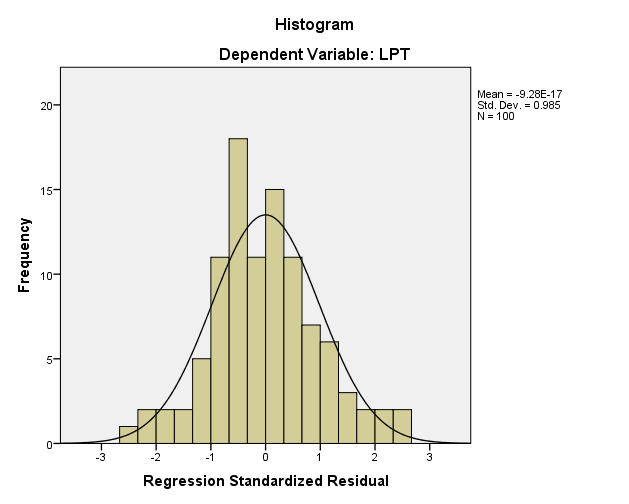 Sumber: Data primer yang diolah, 2021Gambar Grafik 2.4P-Plot Uji Normalitas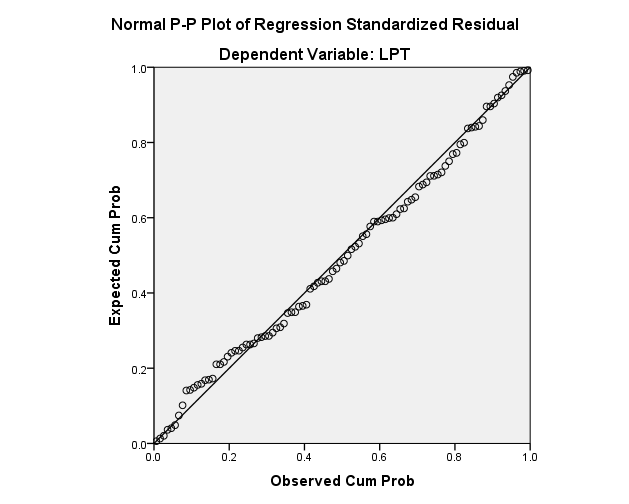         Berdasarkan hasil pengujian Kolmogrov-Smirnov di atas menunjukkan bahwa nilai signifikansi untuk model regresi lebih besar dari 0,05. Hal ini menunjukkan bahwa persamaan regresi untuk model dalam penelitian ini memiliki  data yang berdistibusi normal. Grafik histogram dikatakan berdistribusi normal karena membentuk gunung dan P-plot SPSS dilihat titik-titik mengikuti garis diagonal maka data dikatakan berdistribusi normal.Uji Multikolinearita       Uji Multikolonieritas bertujuan untuk menguji apakah dalam model regresi ditemukan adanya korelasi antar variabel independen dapat diketahui dengan nilai Variance Inflaction Factor (VIF) dan nilai Tolerance masing-masing dari variabel bebasnya. Apabila nilai VIF < 10 dan nilai Tolerance > 0,1 maka dapat dinyatakan tidak ada multikolinearitas antara variabel bebasnya.Tabel 4.6Hasil Uji Multikolinearitas     Sumber : Data primer yang diolah, 2021       Dari tabel di atas dapat diketahui bahwa semua variabel bebas mempunyai nilai toleransi > 0,1 dan nilai VIF < 10, sehingga tidak terjadi gejala multikolinearitas.Uji Heteroskedastisitas       Uji heterokedastisitas digunakan untuk menguji apakah dalam sebuah model regresi terjadi ketidaksamaan variance dari residual dari satu pengamatan ke pengamatan lain (Ghozali, 2016; 134). Model regresi yang baik adalah tidak terjadi heterokedastisitas. Syarat yang harus dipenuhi adalah Sig > 0,05.Tabel 4.7Hasil Uji HeteroskedastisitasSumber : Data primer yang diolah, 2021Berdasarkan hasil yang ditunjukkan dalam tabel di atas, terlihat bahwa semua variabel bebas memiliki nilai Sig lebih besar dari 0.05, sehingga dapat disimpukan bahwa semua variabel bebas tersebut tidak terdapat masalah heterokedastisitas.Uji Regresi Linear Berganda       Analisis regresi pada dasarnya adalah sebuah studi mengenai ketergantungan variabel dependen (terikat) dengan satu atau lebih variabel independen (penjelas/bebas), dengan tujuan untuk mengestimasi dan/atau memprediksi rata-rata populasi atau nilai-nilai variabel dependen berdasarkan nilai variabel independen yang diketahui (Ghozali, 2018: 95).Berdasarkan estimasi regresi berganda dengan program SPSS 21 diperoleh hasil seperti tabel dibawah iniTabel 4.8                  Hasil Regresi Linier BergandaSumber : Data primer yang diolah, 2021       Persamaan linier antara kecerdasan citra destinasi, pelayanan dan fasilitas wisata  terhadap loyalitas pengunjung Taman Satwa Taru Jurug Surakarta adalah sebagai berikut:Y = 3,715 + 0,18X1 + 0,380X2 + 0,511X3 Nilai konstanta (α) sebesar 3,715 yang artinya apabila variabel independen yaitu citra destinasi, pelayanan, fasilitas wisata nilainya adalah 0 (nol), maka variabel loyalitas pengunjung berada pada angka 3,715.Koefisien variabel citra destinasi (β1) dari perhitungan regresi linier berganda nilai coefficients (β) = 0,18. Hal ini menunjukkan apabila variabel citra destinasi, pelayanan, fasilitas wisata sama dengan 0, maka dengan adanya tambahan variabel citra destinasi akan mengakibatkan loyalitas pengunjung meningkat sebesar 0,18. Sehingga variabel citra destinasi berasosiasi positif terhadap loyalitas pengunjung Taman Satwa Taru Jurug Surakarta.Koefisien variabel pelayanan (β2) dari perhitungan regresi linier berganda nilai coefficients (β) = 0,380. Hal ini menunjukkan apabila variabel citra destinasi, pelayanan, fasilitas wisata sama dengan 0, maka dengan adanya tambahan variabel pelayanan akan mengakibatkan loyalitas pengunjung meningkat sebesar 0,380. Sehingga variabel pelayanan berasosiasi positif terhadap loyalitas pengunjung Taman Satwa Taru Jurug Surakarta.Koefisien variabel fasilitas wisata (β3) dari perhitungan regresi linier berganda nilai coefficients (β) = 0,511. Hal ini menunjukkan apabila variabel citra destinasi, pelayanan, fasilitas wisata sama dengan 0, maka dengan adanya tambahan variabel fasilitas wisata akan mengakibatkan loyalitas pengunjung meningkat sebesar 0,511. Sehingga variabel pelayanan berasosiasi positif terhadap loyalitas pengunjung Taman Satwa Taru Jurug Surakarta.       Dari hasil analisis regresi linier berganda di atas dapat diketahui bahwa variabel fasilitas wisata mempunyai pengaruh paling dominan terhadap loyalitas pengunjung, karena koefisien regresinya mempunyai nilai paling besar diantara variabel lainnya yaitu sebesar 0,511.5. Uji t            Uji t menunjukkan seberapa jauh pengaruh satu variabel independen secara individual dalam menerangkan variable-variabel dependen. Hasil uji t dapat dilihat dari hasil analisis data sebagai berikut:Tabel 4.8  	    Hasil Uji tSumber: Data primer diolah 2021Berdasarkan  tabel 4.8 maka dapat diinterpretasikan sebagai berikut:Citra Destinasi (X1) tidak berpengaruh signifikan terhadap kinerja pegawai dengan nilai thitung sebesar 0,148 yang berarti < ttabel sebesar 1,984 dan probabilitas signifikan sebesar 0,883 yang berarti > 0,05 dari nilai yang didapat maka dapat disimpulkan bahwa H1 ditolak atau variabel citra destinasi tidak berpengaruh signifikan terhadap loyalitas pengunjung Taman Satwa Taru Jurug Surakarta.Terlihat adanya pengaruh positif antara variabel pelayanan (X2) terhadap variabel loyalitas pengunjung (Y) dengan nilai thitung sebesar 3,422 yang berarti > ttabel sebesar 1,984 dan probabilitas signifikan sebesar 0,001 yang berarti < 0,05 dari  nilai yang didapat maka dapat disimpulkan bahwa H2 diterima atau variabel  pelayanan berpengaruh positif dan signifikan terhadap loyalitas pengunjung Taman Satwa Taru Jurug Surakarta.Fasilitas wisata (X3) berpengaruh signifikan terhadap loyalitas pengunjung (Y) dengan nilai thitung sebesar 3,959 yang berarti > ttabel sebesar 1,984 dan probabilitas signifikan sebesar 0,000 yang berarti < 0,05 dari nilai yang didapat maka, dapat disimpulkan bahwa H3 diterima atau variabel  pelayanan berpengaruh positif dan signifikan terhadap loyalitas pengunjung Taman Satwa Taru Jurug Surakarta.Uji Koefisien Determinasi (R2)       Koefisien determinasi ini digunakan untuk mengukur seberapa jauh variabel-variabel bebas dalam menerangkan variabel terikatnya. Berikut ini merupakan hasil dari koefisien determinasi:Tabel 4.9Hasil Koefesien Determinasi R2   		     Sumber: Data primer diolah 2021       Berdasarkan tabel 4.9 menunjukan nilai AdjustedRsquare sebesar 0,464 hal ini menunjukkan bahwa kemampuan variabel citra destinasi, pelayanan dan fasilitas wisata terhadap loyalitas pengunjung Taman Satwa Taru Jurug Surakarta 46,4% sementara sisanya 53,6% dijelaskan oleh variabel lainnya yang tidak diikutsertakan dalam penelitian.PEMBAHASAN	  Berdasarkan hasil penelitian tentang pengaruh citra destinasi, pelayanan dan fasilitas wisata terhadap loyalitas pengunjung Taman Satwa Taru Jurug Surakarta diperoleh hasil sebagai berikut:Pengaruh citra destinasi terhadap loyalitas pengunjungBerdasarkan hasil uji t pada variabel citra destinasi diperoleh nilai thitung sebesar sebesar 0,148 yang berarti < ttabel sebesar 1,984 dan probabilitas signifikan sebesar 0,883 yang berarti > 0,05 dari nilai yang didapat maka dapat disimpulkan bahwa H1 ditolak atau variabel citra destinasi tidak berpengaruh signifikan terhadap loyalitas pengunjung kebun binatang Jurug Surakarta. Hal ini dikarenakan Taman Satwa Taru Jurug merupakan satu-satunya Taman Satwa terbesar di Kota Surakarta dan sudah memiliki nama besar sejak dulu.Pengaruh pelayanan terhadap loyalitas pengunjung	Berdasarkan hasil uji t pada variable pelayanan diperoleh nilai             thitung sebesar 3,422 yang berarti > ttabel sebesar 1,984 dan probabilitas signifikan sebesar 0,001 yang berarti < 0,05 dari  nilai yang didapat maka dapat disimpulkan bahwa H2 diterima atau variabel  pelayanan berpengaruh positif dan signifikan terhadap loyalitas pengunjung Taman Satwa Taru Jurug Surakarta.       Pelayanan di Taman Satwa Taru Jurug Surakarta tergolong bagus, ada beberapa petugas pendamping di kandang satwa yang berbahaya sehingga akan memberikan rasa aman kepada pengunjung. Dari segi penjaga dalam melayani pengunjung juga tergolong baik, petugas penyedia tiket sangat sabar dan ramah kepada setiap pengunjung. Namun karena area yang luas dan keterbatasan petugas mengakibatkan pengunjung kesusahan jika ingin mendapatkan informasi seperti informasi mengenai satwa ataupun informasi lainnya yang mungkin dibutuhkan.        Solusi untuk mengatasi hal tersebut ada baiknya jika papan informasi tentang satwa di masing-masing kandang dilengkapi keterangan satwa secara lengkap atau dengan menambah pos petugas yang di tempatkan di beberapa area yang mudah ditemui. Sehingga jika pengunjung ingin mendapatkan informasi yang lengkap mengenai satwa dapat terjangaku dengan mudah dan cepat, tidak perlu kebagian pusat informasi yang letaknya cukup jauh.Pengaruh fasilitas wisata terhadap loyalitas pengunjung	Berdasarkan hasil uji t pada variabel fasilitas wisata diperoleh nilai             thitung sebesar 3,959 yang berarti > ttabel sebesar 1,984 dan probabilitas signifikan sebesar 0,000 yang berarti < 0,05 dari  nilai yang didapat maka dapat disimpulkan bahwa H2 diterima atau variabel  fasilitas wisata berpengaruh positif dan signifikan terhadap loyalitas pengunjung di Taman Satwa Taru Jurug Surakarta.       Fasilitas di Taman Satwa Taru Jurug sangat lengkap dan memadai, pengunjung dapat dengan mudah menemukan letak fasilitas yang diinginkan. Mulai dari kantin, toilet, mushola serta tempat duduk untuk istirahat mudah ditemukan. Namun untuk kelengkapan satwa dinilai kurang memadai, keanekaragaman satwa di Taman Taru Jurug kurang lengkap. Serta jumlah satwa dalam masing-masing kandang juga sedikit sehingga jika dalam satu kandang yang luas hanya terdapat 1 jenis satwa, dan saat jumlah pengunjung banyak maka pengunjung akan kesusahan dalam melihat satwa tersebut.       Sehingga alangkah baiknya jika keanekaragaman dan jumlah satwa di Taman Satwa Taru Jurug ditambah, sehingga pengunjung akan benar-benar merasa puas saat berkunjung dan loyalitas pengunjung akan lebih meningkat.No.UsiaJumlah RespondenPresentase120 – 25 tahun2323226 – 40 tahun51513Lebih dari 40 tahun2626Total 100100NoJenis kelaminJumlahPersentase1.Laki-laki52522.Perempuan4848Total100100NoTingkat PendidikanJumlahPersentase1.SMP13132.SMA/SMK62623.D1,D2,D312124.S11313Total76100NoTingkat PendapatanJumlahPersentase1.<  Rp 1.500.000                                               18182.Rp 1.500.000 – Rp 2.500.00029293.Rp 2.500.000 – Rp 3.500.00026264.> Rp 3.500.0002727Total100100One-Sample Kolmogorov-Smirnov TestOne-Sample Kolmogorov-Smirnov TestOne-Sample Kolmogorov-Smirnov TestUnstandardized ResidualNN100Normal Parametersa,bMean,0000000Normal Parametersa,bStd. Deviation2,10029123Most Extreme DifferencesAbsolute,057Most Extreme DifferencesPositive,046Most Extreme DifferencesNegative-,057Kolmogorov-Smirnov ZKolmogorov-Smirnov Z,570Asymp. Sig. (2-tailed)Asymp. Sig. (2-tailed),901a. Test distribution is Normal.a. Test distribution is Normal.a. Test distribution is Normal.b. Calculated from data.b. Calculated from data.b. Calculated from data.VariabelToleranceVIFKeteranganCitra Destinasi(X1)0,4882,050Tidak Terjadi MultikolinearitasPelayanan(X2)0,5631,776Tidak Terjadi MultikolinearitasFasilitas Wisata(X3)0,4782,094Tidak Terjadi MultikolinearitasVariabelSig.(P value)KesimpulanCitra Destinasi(X1)0,134Tidak Terjadi HeteroskedastisitasPelayanan(X2)0,230Tidak Terjadi HeteroskedastisitasFasilitas Wisata(X3)0,130Tidak Terjadi Heteroskedastisitas                                                     Coefficientsa                                                     Coefficientsa                                                     Coefficientsa                                                     Coefficientsa                                                     Coefficientsa                                                     Coefficientsa                                                     Coefficientsa                                                     Coefficientsa                                                     CoefficientsaModelModelUnstandardized CoefficientsUnstandardized CoefficientsStandardized CoefficientsTSig.ModelModelBStd. ErrorBetaTSig.1(Constant)3,7151,9801,876,0641CDT,018,122,016,148,8831PT,380,111,3363,422,0011FWT,511,129,4223,959,000VariabelThitungTtabelSigKeteranganCitra Destinasi(X1)0,1481,9840,883Tidak Berpengaruh SignifikanPelayanan(X2)3,4221,9840,001Berpengaruh Positif dan SignifikanFasilitas Wisata(X3)3,9591,9840,000Berpengaruh Positif dan SignifikanModel SummarybModel SummarybModel SummarybModel SummarybModel SummarybModelRR SquareAdjusted R SquareStd. Error of the Estimate1.693a.480.4642.13143a. Predictors: (Constant), CDT, PT, FWTa. Predictors: (Constant), CDT, PT, FWTa. Predictors: (Constant), CDT, PT, FWTa. Predictors: (Constant), CDT, PT, FWTa. Predictors: (Constant), CDT, PT, FWTb. Dependent Variable: LPTb. Dependent Variable: LPTb. Dependent Variable: LPTb. Dependent Variable: LPTb. Dependent Variable: LPT